Рисунок 8Деревянный стол хорошо передаёт тиканье часов на расстоянии.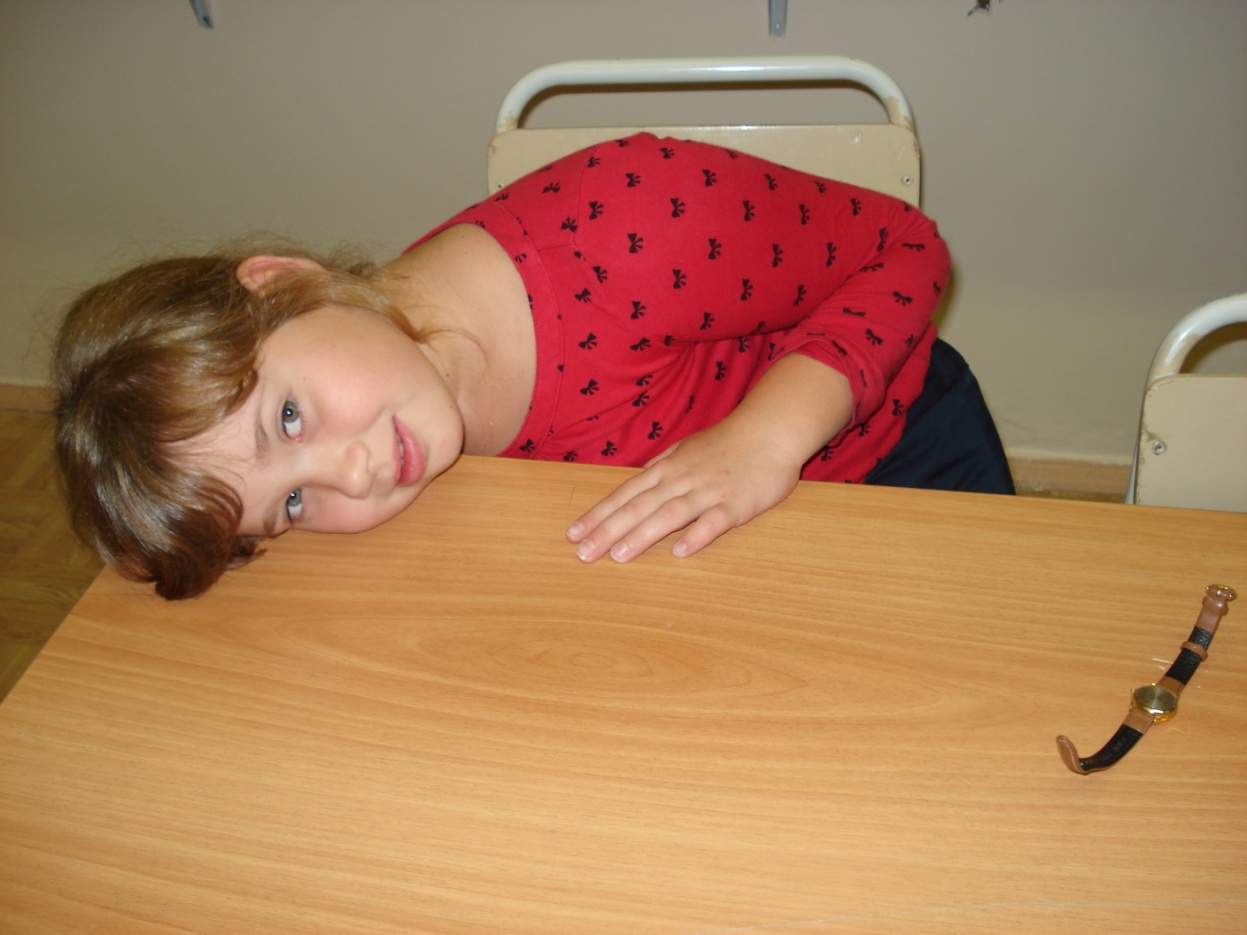 